ЗЕМСКОЕ СОБРАНИЕБАРДЫМСКОГО МУНИЦИПАЛЬНОГО РАЙОНАПЕРМСКОГО КРАЯСЕМНАДЦАТОЕ ЗАСЕДАНИЕРЕШЕНИЕ20.04.2017							  		         № 287Об отчете о реализации программысоциально-экономического развитияБардымского муниципального района на 2014-2016 годы	Заслушав отчет первого заместителя главы Администрации Бардымского муниципального района Балтаевой Т.В. о  реализации программы социально-экономического развития Бардымского муниципального района на 2014-2016 годы, Земское Собрание Бардымского муниципального района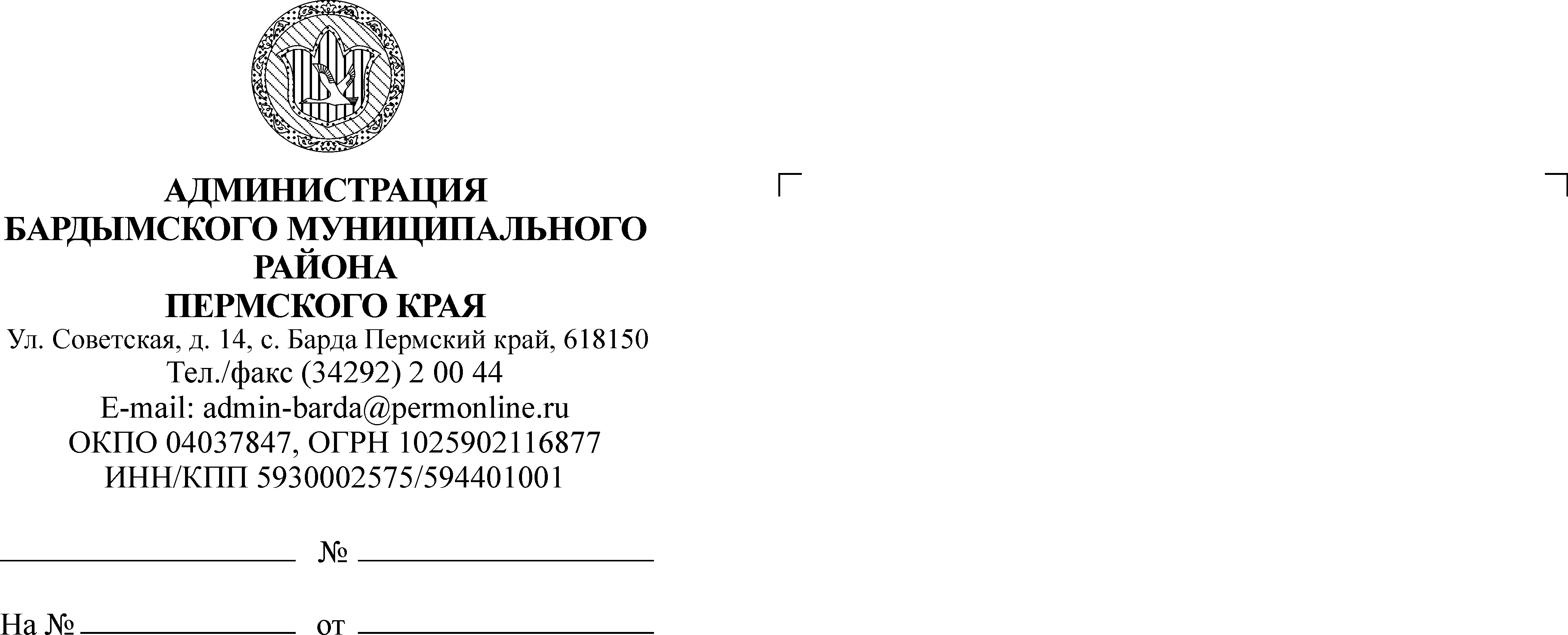 РЕШАЕТ:	1. Отчет о реализации программы социально-экономического развития Бардымского муниципального района на 2014-2016 годы признать удовлетворительным.	2. Рекомендовать Администрации Бардымского муниципального района разработать стратегию социально-экономического развития Бардымского муниципального района на 2018-2030 годы.3. Настоящее решение разместить (опубликовать) на официальном сайте Администрации Бардымского муниципального района www.barda-rayon.ru.4. Контроль исполнения решения возложить на председателя комиссии по социальной политике Габдулхакову З.С.Председатель Земского СобранияБардымского муниципального района				                Х.Г.Алапанов21.04.2017Отчет о выполнении Программы социально-экономического развития Бардымского муниципального района на 2014-2016 годы.Разработчик Программы  – Администрация Бардымского муниципального районаЦель Программы - Обеспечение комплексного и сбалансированного развития Бардымского муниципального района, рост качества жизни  населения, улучшение демографической ситуацииГлавные цели на долгосрочную перспективу: развитие человеческого потенциала; экономическое развитие; природопользование и развитие инфраструктуры; развитие территорий;развитие информационных и телекоммуникационных ресурсов района. Задачи Программы: 1) в сфере развития человеческого потенциала:стабилизация численности населения;увеличение средней продолжительности жизни;повышение качества жизни населения;общественная безопасность;2) в сфере экономического развития:повышение инвестиционной привлекательности района;увеличение доходов населения;поддержка районных производителей;развитие малого и среднего предпринимательства; научно-техническое и инновационное развитие экономики;увеличение доходов бюджета;3) в сфере природопользования и инфраструктуры:создание комфортной и благоустроенной среды поселений;повышение качества инфраструктуры района;максимизация доходов от использования ресурсов; обеспечение безопасной экологической среды;4) в сфере развития территорий:создание условий для обеспечения эффективного местного самоуправления;5) в сфере развития информационных и телекоммуникационных ресурсов района:МБУ МТРВ “Притулвье”Газета «Тан» («Рассвет»)Перечень муниципальных программ:Анализ деятельности Администрации Бардымского муниципального района и ее структурных подразделений в плане выполнения целевой комплексной программы СЭР Бардымского муниципального района ПК за 2014-2016 годыПодготовка, переподготовка и повышение квалификации кадров Бардымского муниципального района на 2008-2010 годы и стратегия до 2015 годаПатриотическое воспитание граждан Бардымского муниципального района на 2012–2015 годыРазвитие сельского хозяйства Бардымского муниципального района на 2013-2020 годыРазвитие малого и среднего предпринимательства в Бардымском муниципальном районе на 2012-2014 годыМолодежная политика Бардымского муниципального района на 2012-2015 годыСохранение и развитии е культуры и искусства Бардымского муниципального района Пермского края на 2011-2015 ггРазвитие физической культуры, спорта, туризма и здорового образа жизни в Бардымском муниципальном районе на 2011-2015 годы Обеспечение жильем молодых семей в Бардымском муниципальном районе на 2011-2015 годыОбращение с отходами потребления на территории Бардымского муниципального района на 2012-2014 годыСовершенствование использования информационно-коммуникационных технологий в деятельности администрации Бардымского муниципального района в 2014 годуУстойчивое развитие сельских территорий Бардымского муниципального района Пермского края на 2014-2017 годы и на период до 2020 года.Развитие муниципального автономного дошкольного образовательного  учреждения «Колос» Бардымского района на 2013-2015 годыПрограмма по улучшению условий и охраны труда, включая проведение аттестации рабочих мест по условиям труда в Бардымском муниципальном районе на 2012-2016 годыПеречень целей и задач по направлениям на плановый период 2014-2016  гг.1. «Развитие человеческого потенциала»2. «Экономическое развитие»3. «Природопользование и  инфраструктура»4. «Развитие территории»5. «Развитие информационных и телекоммуникационных ресурсов Бардымского района» I.  Деятельность по достижению целей по направлению «Развитие человеческого потенциала»Цели:1.Стабилизация численности населения2.Увеличение средней продолжительности жизни3.Повышение качества жизни населения4.Общественная безопасность II Деятельность по достижению целей по направлению «Экономическое развитие»Цели:1.Повышение инвестиционной привлекательности района2.Увеличение доходов населения3.Поддержка районных производителей4.Развитие малого и среднего предпринимательства5.Научно-техничсекое и инновационное развитие экономики6.Увеличение доходов бюджета2.1. Увеличение объема выручки (с учетом налогов и аналогичных обязательных платежей) от продажи товаров,   продукции, работ, услуг индивидуальных предпринимателей  до 350 млн. рублей к концу 2016 года.  Целевой показатель достигнут. Выручка (с учетом налогов и аналогичных обязательных платежей) от продажи товаров,   продукции, работ, услуг индивидуальных предпринимателей к концу 2016 г. составила 690 млн.руб.                2.2. Увеличение доли конкурентоспособных сельскохозяйственных предприятий района до 90% с годовой выручкой не менее 15 млн. руб. к концу 2016 года. В период с 2014 по 2016 г.г. конкурентоспособным сельскохозяйственным предприятием с годовой выручкой не менее 15 млн.руб. является ООО «ТРИуМФ». Целевой показатель не достигнут, в связи уменьшением количества высокорентабельных  хозяйств, снижением объема кредитных ресурсов.                                                      2.3.Увеличение количества зарегистрированных субъектов  малого и среднего предпринимательства до 32- ед. из расчета на 1000 чел. населения к концу 2016 года. Количество зарегистрированных субьектов малого и среднего предпринимательства составляет в 2014 г. – 32,7 ед., в 2015 г. – 33,1 ед., в 2016 – 33,8 ед. Целевой показатель достигнут, благодаря финансовой, информационной и консультационной поддержке субъектов  малого и среднего предпринимательства, зарегистрированных и(или) осуществляющих деятельность на территории Бардымского муниципального района в соответствии с подпрограммой «Развитие малого и среднего предпринимательства Бардымского муниципального района» Муниципальной программы «Создание условий для устойчивого экономического развития Бардымского муниципального района» и Государственной программы Пермского края «Экономическое развитие и инновационная экономика» на 2014-2017 годы.                                                                            2.4.Увеличение размера средней номинальной начисленной заработной платы работников, занятых в сфере экономики района, до уровня 28670 рублей к концу 2016 года. В 2016 г. средняя номинальная начисленная заработная плата работников, занятых в сфере экономики,  составила  27 929,7 руб., в 2015 году – 25 643,7 руб., в 2014 г. – 24 317,5 руб.В целях повышения темпов и обеспечения устойчивости экономического роста, увеличения реальных доходов граждан, необходимо решение таких задач, как увеличение объема инвестиций, реализация мероприятий по улучшению условий ведения бизнеса в районе, создание рабочих мест в экономике района, увеличение производительности труда. Реализация экономической политики основана на выстраивании взаимоотношений между органами власти и бизнесом, направленных на повышение эффективности экономики района и деятельности предприятий.   2.5.Снижение уровня регистрируемой безработицы (в среднем за год) до 3,0% от экономически активного населения к концу 2016 года.Уровень безработицы в 2014 г. составил 4,3%, в 2015 г. – 3,8%, а к концу 2016 г. – 3,4 %. Целевой показатель не выполнен. Объяснением этому можно назвать специфику нашего района - он имеет сельскохозяйственную направленность, нет достаточного количества вакансий. Причины, по которым безработные имея образование остаются невостребованными потенциальными работодателями:-неправильный выбор профессии;-недостаточная квалификация (диплома не достаточно);-неспособность, нежелание перестроиться к требованиям работодателей (знание современных компьютерных программ, иностранного языка);-низкая дисциплина (пьянство, прогулы).2.6.Увеличение объема поступлений в бюджет района налоговых доходов до уровня 69,9 млн.рублей к концу 2016 года.Объем поступлений в бюджет района налоговых доходов к концу 2016 года составил 73,99 млн.руб., что больше запланированного на 5,8 %. Увеличение поступлений произошло в основном за счет налога на доходы физических лиц.III Деятельность по достижению целей по направлению «Развитие инфраструктуры»Цели:1.Создание комфортной и благоустроенной среды поселений2.Повышение качества инфраструктуры района3.Максимизация доходов от использования ресурсов4.Обеспечение безопасной экологической среды3.1.Увеличение объема вводимого в районе жилья до уровня  не менее 7,7 тыс. кв. м в год к концу 2016 года. В 2016 году введено в эксплуатацию  93 индивидуальных жилых дома, общей площадью  14 267,2 м2 (108%), по плану 13 175 м2., 399 разрешение на строительство, это один их самых высоких показателей в крае, был проведен осмотр и выдано 18 актов освидетельствования в рамках программы материнского капитала, выдано 9 разрешений на земляные работы, 84 акта обследования здания и сооружения.  3.2.Увеличение доли населения, обеспеченного питьевой водой, отвечающей требованиям санитарного законодательства до уровня не менее 90% к концу 2016 года.32%  населения обеспечено питьевой водой, отвечающей требованиям санитарного законодательства. В целом питьевой водой обеспечено 95 % населения. Водопроводные сети проведены в Шермейском (19%), Бичуринском (11%), Брюзлинском (33%), Печменском (3%), Березниковском (11%) и Бардымском (69%) сельских поселениях. Причиной не исполнения целевого показателя является удаленность остальных территорий от центра и нехватка финансирования. 3.3.Увеличение количества населенных пунктов, газифицированных природным газом до уровня не менее 14 к концу 2016 года.К концу 2016 года газифицировано 15 населенных пунктов. В 2014 г. газифицированы такие населенные пункты как с. Брюзли, д. Батырбай, с. Султанай, в 2016 г. завершена работа по строительству газопровода в с. Краснояр-1, по проекту предусмотрено 537 вводов в жилые дома, общая протяженность – 29,35 км.3.4.Сокращение количества ДТП на автомобильных дорогах регионального и межмуниципального значения до уровня не менее 30 к концу 2016 года.В 2016 г. на дорогах регионального и межмуниципального значения Бардымского района Пермского края было зарегистрировано 315 ДТП. Наиболее аварийно-опасной является автодорога «Оса - Чернушка» (ДТП со смертельным исходом произошли на 47 и 64  км.) и а/д «Барда - Куеда».Постановлением Администрации Бардымского муниципального района от 17.02.2017 № 68 утверждена Программа по обеспечению безопасности дорожного движения на территории Бардымского муниципального района на 2017-2019 гг. В целях обеспечения безопасности движения установлены и отремонтированы дорожные знаки согласно дислокации в количестве 120 шт.  на сумму 164,000 тыс. руб., нанесены горизонтальные  дорожные разметки (пешеходные переходы «зебра» и продольная разметка) общей площадью  на сумму 137,435 тыс. руб. В 2016 г. был проведен ремонт а/д Барда-Ятыш, Тюндюк-В.Шлык, Ст.Ашап-Кармановка на сумму 7092947 т.р. Был выполнен ремонт дорожного полотна, замена водопропускных труб, оконавливание.Для приведения мостов в нормативное состояние была подана заявка на ремонт в Министерство транспорта Пермского края на общую сумму 2181200,00 рублей:3.5.Введение в эксплуатацию одного объекта переработки и захоронения отходов.Введения в эксплуатацию объекта переработки и захоронения отходов не было. Целевой показатель не выполнен.3.6.Увеличение доли поселений, обеспеченных сотовой    связью, до 86% к концу 2016 года.  К концу 2016 г. 70%  сельских поселений обеспечено сотовой связью. В 2016 г. установлено оборудование для сотовой связи ОАО «Мегафон» в с. Шермейка. Построено антенно-мачтовое сооружение в с. Федорки, подведено электричество на сумму  55,00 тыс. рублей,  для дальнейшего устройства оборудования сотовой связи ОАО «Мегафон».3.7.Увеличение площади вовлеченных в оборот земельных   участков под жилищное строительство, строительство промышленных предприятий и промышленных парков за период с 2013 по 2016 год до 10 га. План перевыполнен (76,34 га) за счет предоставления земельных участков в Тюндюковском с/п (границы населенного пункта были расширены) и Бардымском с/п.                      3.8.Увеличение поступлений по земельному налогу, арендной плате за землю и доходам от продажи земельных   участков в консолидированный бюджет края до 40,1 млн. рублей к концу 2016 года.К концу 2016 г. поступления по земельному налогу, арендной плате за землю и доходам от продажи земельных участков в консолидированный бюджет Пермского края составил 53,531 млн. руб. План перевыполнен на 33,5 % в результате того, что ООО «Лукойл-Пермь» произвел расчет арендной платы по формуле, а не по кадастровой стоимости. 3.9.Улучшение жилищных условий 190 молодых семей.Количество молодых семей, улучшивших жилищные условия, составило 160,что меньше на 30 семьи по сравнению с запланированным показателем, в связи с уменьшением финансирования программы за счет средств бюджета муниципального района на 42,7 %.    Было запланировано  выделение средств из местного бюджета в сумме 13500,0 тыс.руб., фактически профинансировано 7738,1 тыс.руб. В связи  с уменьшением сумм из местного бюджета на софинансирование  федеральной целевой программы «Жилище», было сокращено финансирование из федерального бюджета на 48% т.е на сумму 6312,3 тыс.руб.3.10. Выдача 60 свидетельств молодым семьям и по площади приобретаемого жилья не менее 10,0 тыс.кв.м.Показатель по предоставлению свидетельств за счет средств краевого бюджета в размере 10% от расчетной стоимости жилья выполнен на 111%. План выдачи свидетельств 60, фактически получили  67 молодых семей. Показатель по  площади приобретаемого жилья достигнут и составил 10,3 тыс.кв.м.(выполнение на 103 %).IV Деятельность по достижению целей по направлению «Развитие территорий»Цели:1.Создание условий для обеспечения эффективного местного самоуправления4.1.Увеличение индекса обеспеченности бюджетов сельских поселений (собственных доходов сельских поселений) до уровня  0,5 к концу 2016 года.Индекс обеспеченности бюджетов сельских поселений (собственных доходов сельских поселений) к концу 2016 года увеличен до 1,01 % за счет увеличения налоговых и неналоговых доходов и дотации на выравнивание бюджетной обеспеченности.4.2.Обеспечение обучения по программам повышения квалификации не менее 36 муниципальных служащих за период с 2014 по 2016 год.В 2014 г. по программам повышения квалификации муниципальных служащих обучались 21 чел, в 2015 г. – 20 чел., в 2016 г. – 19 чел., всего за период с 2014 по 2016 – 60 чел. Показатель достигнут.4.3.Увеличение доли налоговых, неналоговых доходов консолидированного бюджета муниципального района в общем объеме доходов консолидированного бюджета муниципального района (без учета субвенций) до 26,5% к концу 2016 года.Доля налоговых и неналоговых доходов консолидированного бюджета муниципального района в общем объеме доходов консолидированного бюджета района (без учета субвенций) за 2016 год составила 43,8 %, что больше планируемого на 17,3 %.4.4.Уменьшение доли текущих расходов в расходах консолидированных бюджетов муниципальных районов и городских округов до 75% к концу 2016 года.Доля текущих расходов в расходах консолидированного бюджета района к концу 2016 года составила 75 %. Целевой показатель выполнен.4.5.Уменьшение доли расходов на содержание органов местного самоуправления края в общем объеме расходов к концу 2016 года, в том числе: муниципального района - до 7%; сельских поселений - до 45%.Доля расходов на содержание органов местного самоуправления муниципального района составляет 7 %, сельских поселений составляет 31 %. Цель достигнута.4.6.Обеспечение освоения средств федерального, краевого, местного бюджетов на уровне 95% до 2016 года включительно.Освоение средств консолидированного бюджета за 2016 год обеспечено на уровне 96,2 %.V Деятельность по достижению целей по направлению «Развитие информационных и телекоммуникационных ресурсов района»Цели:1.Развитие МБУ МТРВ «Притулвье»2.Развитие газеты «Тан» («Рассвет»)5.1.Увеличение информированности населения о текущих событиях района, деятельности Администрации района и Земского Собрания, до 90% к концу 2016 года.Информация о деятельности Администрации Бардымского муниципального района, сельских поселений и решения Земского Собрания публикуются в газете «Тан» («Рассвет»), на официальных сайтах Администрации Бардымского муниципального района и через местное телерадиовещание. 100 % охват населения радиопередачами.5.2.Увеличение молодых граждан Бардымского района, участвующих в политической, общественной и социально-культурной жизни района, до 40% к концу 2016 года.К концу 2016 г. доля молодых граждан, участвующих в политической, общественной и социально-культурной жизни района, составила 56,7 %.Молодые люди активно участвуют в волонтерской деятельности, акциях, культурно-массовых и спортивных мероприятиях, в написании социально-культурных проектов и ТОСов.5.3.Увеличение передач, публикаций направленных на популяризацию массового спорта и здорового образа жизни, до 60% к концу 2016 года.Пропаганда здорового образа жизни, массового спорта – также одна из ведущих тем газетных публикаций. Это – материалы о проведенных спортивных и культурных мероприятиях районного и местного уровней, о деятельности групп здоровья, творческих коллективов молодых и пожилых, энтузиастах – организаторах, о них можно прочитать в каждом номере газеты. 60 процентов – это та цифра, которая отражает долю публикаций по этой теме в общем количестве вышедших материалов.Сделаны репортажи с «Кросса наций» (Барда), «Лыжни России», хоккейного турнира (Березники), мини-футбола (ФОК), гиревого спорта (колледж), спортивных мероприятий в день Навруза, военно-спортивных соревнований 23 февраля,  военно-спортивной игры «Зарница». Освещены все спортивные соревнования районного, регионального и краевого масштаба с использованием любительского видео – и фотоматериалов.5.4.Увеличение передач, публикаций, направленных на cохранение и развитие языка, культуры, национальных традиций, в общем объеме до 100% к концу 2016 годаВопросы развития языка, культуры, национальных традиций всегда вызывает неизменный интерес авторов и читателей. Район в этом плане очень уникален, здесь происходит синтез культур татарского, башкирского и русского народов. В этих условиях сохранение и развитие основных ценностей гайнинцев выходят на новый план. Газета вносит достойный вклад в это дело. Целевой показатель выполнен.